.Intro : au chant (17 sec) 1 restart[1-8]  R&L Step Lock Step Fwd, R Rock Step Recover, In place, L Rock Step Recover[9-16] L&R Shuffle Bwd, Rocking Chair[17-24] L Side Rock Recover, Behind Side Cross, R Side Rock Recover, Behind Side Cross[25-32] L Heel Grind ¼ Turn To L, Coaster Step ,R Side Rock Recover, In Place, L Stomp, R TouchTag: 8 comptes après le 7ème mur[1-8]  L Side Behind Side Cross, R Side Behind Side CrossRestart : Au 8ème Compte après le tag au 8ème mur[1-8]  R&L Step Lock Step Fwd, R Rock Step Recover, In place, L Rock Step Recover[9-16] L&R Shuffle Bwd, Rock StepBella Ciao (fr)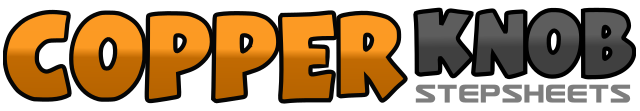 .......Compte:32Mur:4Niveau:Novice.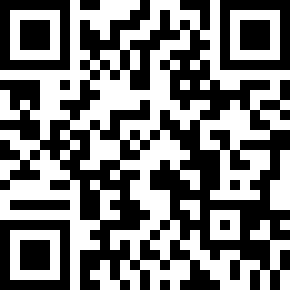 Chorégraphe:Julien Grevet - Décembre 2019Julien Grevet - Décembre 2019Julien Grevet - Décembre 2019Julien Grevet - Décembre 2019Julien Grevet - Décembre 2019.Musique:Bella ciao (feat. Maître Gims, Vitaa, Dadju & Slimane) - NaestroBella ciao (feat. Maître Gims, Vitaa, Dadju & Slimane) - NaestroBella ciao (feat. Maître Gims, Vitaa, Dadju & Slimane) - NaestroBella ciao (feat. Maître Gims, Vitaa, Dadju & Slimane) - NaestroBella ciao (feat. Maître Gims, Vitaa, Dadju & Slimane) - Naestro........1&2Step Lock Step avant D3&4Step Lock Step avant G5-6Rock Recover avant D&Ramener PD contre PG7&8Rock Recover avant G1&2Shuffle arrière G3&4Shuffle arrière D5-6Rock Recover arrière G7-8Rock Recover avant G1-2Rock Recover à G3&4Weave vers la D5-6Rock Recover à D7&8Weave à G1-2Heel Grind PG avec ¼ de tour à G3&4Coaster Step arrière G5-6Rock Recover à D& 7-8Ramener PD contre PG,Stomp G sur place, Touch PD1-4Grand Pas D, PD derrière PG, PG à G, croiser PDdevant PG5-8Grand Pas à G, PG derrière PD, PD à D, croiser PG devant PD1&2Step Lock Step avant D3&4Step Lock Step avant G5-6Rock Recover avant D&Ramener PD contre PG7&8Rock Recover avant G1&2Shuffle arrière G3&4Shuffle arrière D5-6Rock  arrière G7-8Touch PG" restart"